NILAI MORAL DALAM WAYAK: TRADISI LISAN MASYARAKAT SUKU RANAU, SUMATERA SELATAN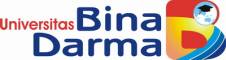 OlehRosmaidar, M.Pd.FAKULTAS BAHASA DAN SASTRAPROGRAM STUDI BAHASA INGGRISUNIVERSITAS BINA DARMAPALEMBANG2012